ПРЕСС-СЛУЖБА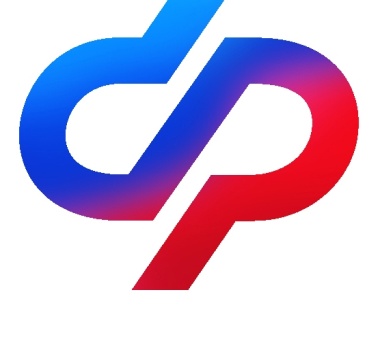 ОТДЕЛЕНИЯ ФОНДА ПЕНСИОННОГО И СОЦИАЛЬНОГО СТРАХОВАНИЯ РОССИЙСКОЙ ФЕДЕРАЦИИПО ВОЛГОГРАДСКОЙ ОБЛАСТИ                                           400001, г. Волгоград, ул. Рабоче-Крестьянская, 16      Официальный сайт Отделения СФР по Волгоградской области –  sfr.gov.ru/branches/volgograd/Более 5,5 тысяч женщин и новорождённых Волгоградской области получили услуги по родовым сертификатам с начала годаОбъём перечисленных в медицинские организации средств Отделением Социального фонда России по Волгоградской области за оказанные в этом году услуги составил более 54,3 млн рублей. Деньги направлены на оплату услуг, предоставленных в связи с беременностью и рождением детей.Родовой сертификат – это документ, который предоставляет беременной женщине право выбрать медицинскую организацию для родов, а также для наблюдения во время и после беременности. Электронный сертификат формируется при первом посещении в женской консультации по месту жительства либо в роддоме. Сертификат может также оформить детская поликлиника, где будут проводиться профилактические осмотры ребёнка.

Раньше женщине нужно было самостоятельно представлять бланк сертификата в медучреждение. Теперь этого не требуется, поскольку все необходимые сведения Социальный фонд получает автоматически. Среди них данные о постановке на учёт в женской консультации, а также данные о том, что роды успешно приняты и были оказаны услуги по профилактическому наблюдению ребёнка в течение первого года жизни. Переход на электронную форму родового сертификата значительно упростил для медицинских работников процедуру заполнения документа, а для женщин отменил необходимость носить с собой и предъявлять бумажный бланк.